Letters 220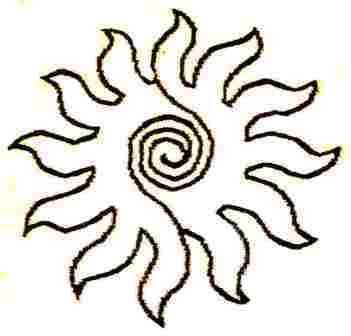 Crisis, crisis, crisis... What is the cause of the crisis? Several solutions are suggested, the only one missing is that of conscience.Just like that, so easy? Yes.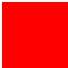 And where do you buy that?That is where we must start. You don't buy it, you make it. So easy?Yes, but first we need health.But the crisis is not enough. Health costs.The first thing is to start with a real re-education for health, health for consciousness. Start by feeling.This is automatic.Well, then let's make it a habit.Yes, that is what re-education is for, to know how far it is lawful to feel and how far it is not. If this is not done, feeling becomes a vice, one of the strongest responses among our fellow men, a vice that begins with mere sensation and takes root in the valuation, the moral, finds easy access to the mental and even the spiritual. That is why we have mystics who hope for salvation through suffering and intellectuals who make their reasoning insufferable.Feeling what is right, according to one's sensibility, is a good start for re-education. There are differences in sensitivity, but they are minimal if we are helped with education, in feminine, in masculine and between both.In terms of value, the differences are clearer. And they must be appreciated. That is what the family is for. They admire their father, but they look up to their mother more. They see their figure reflected in their mother, but they look more to their father.As far as reasoning is concerned, men feel they are in a field of their own and see women as almost incapable until they discover their capacity for intuition, which surpasses their reason, and they are subordinated to their needs in almost everything they produce rationally. This is easy to verify in almost any school of advertising, design and fashion.In the fields of the spiritual, they place themselves at the orders of men because of their capacity to seek the synthesis of the Sacred beyond the spiritual. But their spirituality is much greater than that of men and is more productive and objective, even though holy men far surpass women, because they are on a plane of freedom and men seek that, freedom.Beyond the Sacred, the field belongs to the Earth and the woman is the one who favors the earth with her capacity to manifest all the potentials it has. Finally, the field of the Seventh Sun, the first Sun of a new dimension - which for now must be left for when we reach it - belongs to man, fused into a single Being.With this, the Law of Alternation is evidenced, as a means of activation of energy. That is why in the mystical orders or at least with mystical tendencies, access to Homosexuals is denied, not because of preferences, which there are anyway, but because of lack of Circulation of the Light, as long as they are not corrected; but they can be corrected, I know of some cases in which my Master intervened.So the idea of Re-education for the New Age of Aquarius begins with health and continues with consciousness, as promoted by the RedGFU. Naturally, one of the most usual means invented by man is Yoga, to feel, know oneself, spiritualize oneself and place oneself in the Fifth Sun, that of the Self, to be able to quickly access all that is expected from this dimension. It is therefore natural that a discipline as ancient as Yoga is becoming fashionable for the preparation of the innate powers in man and woman. It is not surprising that, prior to the recent meeting of the Most Honorable Collegiate Body, more than four hundred aspiring Yoga Teachers have appeared out of the thousand and some that are being prepared, and that the books on Yoga that the Most Reverend Gelong Don Adrian Marcelli has written with the help of his wife Doña Maria Elena Figueroa, who recently received her doctorate in Social Sciences, are receiving a very good reception.Naturally, Yoga is now linked to Human Development as a science of integral health. That is why it is not strange that Human Development is practiced in the RedGFU simultaneously, with such outstanding elements as the Very Reverend Gelong Don Eduardo Soto, the Very Reverend Don Francisco Cervantes and several others. All within the idea of Health and Consciousness as the basis of any optimal development of consciousness, which also includes esotericism and all languages that explore the Sacred from different angles.This idea of Health and Consciousness contains a solution to the crises that our society suffers. The more encouraging our achievements seem to be, the deeper the crisis is. It seems that everyone is aware of it and each time we insist on continuing to take advantage of everything to accumulate energy, money and elements related to life, which do not solve anything in the face of the crises we suffer, when the most logical thing would be to prepare ourselves from the first steps in this world and re-educate ourselves for health and consciousness. What is gained in Health should be reflected in Consciousness.There is still a lot to do, we should not be discouraged by that, the important thing is to start and we are at the beginning, we are initiating ourselves and it is true, we have so much to initiate ourselves as we lack a true culture of consciousness.Sat Arhat José Marcelli
August 28, 2009
www.redgfu.net/jmnOriginal text in Spanish:
www.josemarcellinoli.com/2009/pdf/2009_cartas_220.pdf
Translation by: Marcos Paulo González Otero
email: gmarcosp@gmail.com
www.otero.pw
WhatsApp/Telegram: +52 686 119 4097
Version: 05052022-01
Please feel free to forward opinions and corrections.